上海建桥学院课程教学进度计划表一、基本信息二、课程教学进度三、评价方式以及在总评成绩中的比例备注：教学内容不宜简单地填写第几章、第几节，应就教学内容本身做简单明了的概括；教学方式为讲课、实验、讨论课、习题课、参观、边讲边练、汇报、考核等；评价方式为期末考试“1”及过程考核“X”，其中“1”为教学大纲中规定的形式；“X”可由任课教师或课程组自行确定（同一门课程多位教师任课的须由课程组统一X的方式及比例）。包括纸笔测验、课堂展示、阶段论文、调查（分析）报告、综合报告、读书笔记、小实验、小制作、小程序、小设计等，在表中相应的位置填入“1”和“X”的方式及成绩占比。任课教师：    系主任审核：    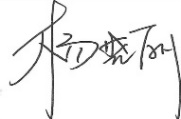 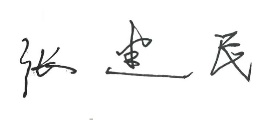 日期：2020.2.22课程代码2030196课程名称全媒体营销课程学分2总学时32授课教师杨晓丽教师邮箱17037@gench.edu.cn上课班级19新闻1、2、3、4上课教室2教310、108答疑时间周二下午第五、六节周二下午第五、六节周二下午第五、六节主要教材《新媒体营销案例分析 模式、平台与行业应用》张向南编著 人民邮电出版社 2017.11《新媒体营销案例分析 模式、平台与行业应用》张向南编著 人民邮电出版社 2017.11《新媒体营销案例分析 模式、平台与行业应用》张向南编著 人民邮电出版社 2017.11参考资料【新媒体营销，刘芸畅，中国文史出版社】【新媒体运营，谭贤，人民邮电出版社】【新媒体营销运营，谭静，人民邮电出版社】【新媒体营销，刘芸畅，中国文史出版社】【新媒体运营，谭贤，人民邮电出版社】【新媒体营销运营，谭静，人民邮电出版社】【新媒体营销，刘芸畅，中国文史出版社】【新媒体运营，谭贤，人民邮电出版社】【新媒体营销运营，谭静，人民邮电出版社】周次教学内容教学方式作业1全媒体营销概述启发式教学案例分析2全媒体营销形式启发式教学案例分析3全媒体营销形式启发式教学案例分析4全媒体营销形式启发式教学案例分析5营销理论与形式测验启发式教学案例分析X1单元测验6全媒体营销模式启发式教学案例分析7全媒体营销模式启发式教学案例分析8全媒体营销模式启发式教学案例分析9全媒体营销模式启发式教学评析10全媒体营销渠道分析启发式教学案例分析11全媒体营销渠道分析启发式教学案例分析12媒体营销模式与渠道案例分享启发式教学评析X2营销案例分析与汇报13全媒体营销综合案例分析启发式教学案例分析14新媒体行业与公关案例分析启发式教学案例分析15商业项目模拟营销策划启发式教学案例分析16商业项目模拟营销策划启发式教学评析X3商业项目模拟营销策划总评构成（X）评价方式占比X1单元测试30%X2营销案例分析与汇报30%X3商业项目模拟营销策划40%